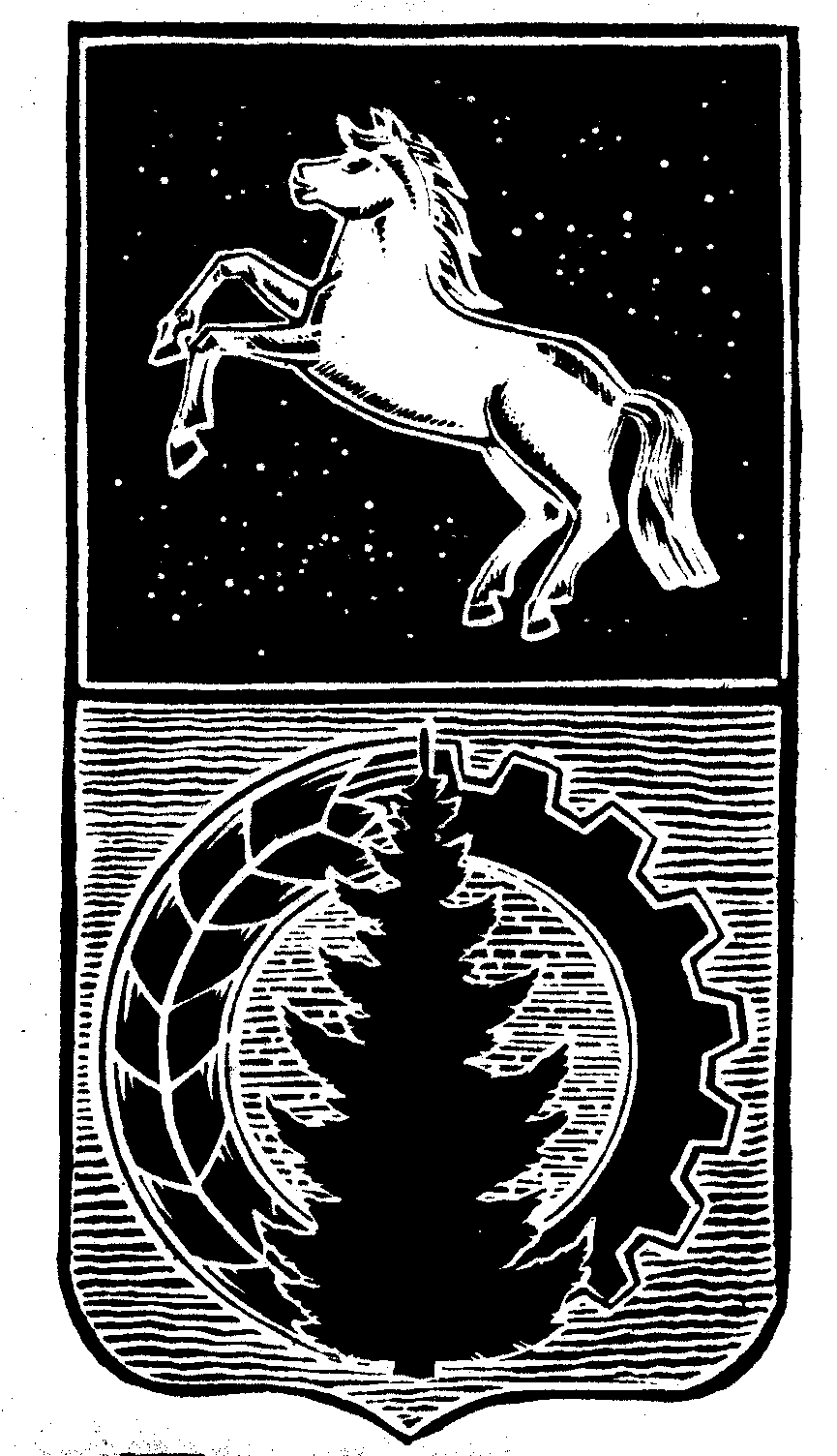 КОНТРОЛЬНО-СЧЁТНЫЙ  ОРГАНДУМЫ  АСИНОВСКОГО  РАЙОНА636840, Томская область, г. Асино, ул. имени Ленина, 40,ЗАКЛЮЧЕНИЕна проект решения Совета Асиновского городского поселения «О внесении изменений в  решение Совета Асиновского городского поселения от 27.12.2017 № 32 «О бюджете муниципального образования «Асиновское городское поселение» на 2018 год»г. Асино							                    	                 27.12.2018 Контрольно-счетным органом Думы Асиновского района в соответствии со ст. 10 решения Думы Асиновского района от 16.12.2011г № 104 «Об утверждении Положения «О Контрольно-счетном органе Думы Асиновского района» рассмотрен представленный проект решения Совета Асиновского городского поселения «О внесении изменений в  решение Совета Асиновского городского поселения от 27.12.2017 № 32 «О бюджете муниципального образования «Асиновское городское поселение» на 2018 год».Экспертиза проекта решения Совета Асиновского городского поселения «О внесении изменений в  решение Совета Асиновского городского поселения от 27.12.2017 № 32 «О бюджете муниципального образования «Асиновское городское поселение» на 2018 год» проведена в период с 26 декабря 2018 года по 28 декабря 2018 года в соответствии со статьёй 157 Бюджетного Кодекса, статьей 9 Федерального закона от 07.02.2011 № 6-ФЗ «Об общих принципах организации и деятельности контрольно – счетных органов субъектов РФ и муниципальных образований», пунктом 7 части 1 статьи 4 Положения о Контрольно-счетном органе муниципального образования «Асиновский район», утвержденного решением Думы Асиновского района от 16.12.2011 № 104, в целях определения соответствия муниципального правового акта бюджетному законодательству и на основании пункта 12.2 плана контрольных и экспертно-аналитических мероприятий Контрольно-счетного органа Думы Асиновского района на 2018 год, утвержденного распоряжением председателя Контрольно-счетного органа Думы Асиновского района от 29.12.2017 № 51, распоряжения председателя Контрольно-счетного органа  на проведение контрольного мероприятия от 26.12.2018 № 94.Должностные лица, осуществлявшие экспертизу:Председатель Контрольно-счётного органа Думы Асиновского района Нольфина Т.Ю.Согласно представленного проекта решения, изменятся основные параметры бюджета:Доходы бюджета уменьшатся на 1051,0 тыс. рублей и составят 182726,9 тыс. рублей;Расходы бюджета уменьшатся на 1051,0 тыс. рублей и составят 197256,6 тыс. рублей;Дефицит бюджета останется на прежнем уровне в сумме 14529,7 тыс. рублей. Доходы бюджета муниципального образования «Асиновское городское поселение» на 2018 год.Доходы бюджета муниципального образования «Асиновское городское поселение» на 2018 год.Изменения вносятся в доходную часть бюджета на 2018 год. Изменение структуры доходов бюджета на 2018 год приведено в таблице.							                                        Таблица 1, тыс. рублей Доходную часть бюджета предлагается уменьшить на 1051,0 тыс. рублей, в том числе 151,8 за счет невыполнения плановых назначений по земельному налогу, по прочим поступлениям от использования муниципального имущества, по доходам от продажи земельных участков, госсобственность на которые не разграничена налоговых и неналоговых доходов. А также доходная часть бюджета уменьшается за счет иных межбюджетных трансфертов на общую сумму 579,3 тыс. рублей, в том числе:- субвенция на обеспечение детей-сирот жильем -217,0 тыс. рублей;- на обеспечение сбалансированности бюджета поселения -222,2 тыс. рублей;- на ремонт автомобильных дорог -5,1 тыс. рублей;-на реализацию мероприятий по программе «Формирование современной комфортной среды» -141,2 тыс. рублей;- на благоустройство площадки для установки станции очистки питьевой воды +6,2 тыс. рублей.Доходная часть бюджета уменьшена на 319,9 тыс. рублей, за счет возврата остатка межбюджетного трансферта на мероприятия по подготовке к зиме объектов коммунального хозяйства в связи с его не освоением.2. Расходы бюджета муниципального образования «Асиновское городское поселение» на 2018 год.Изменения вносятся в расходную часть бюджета на 2018 год: в приложение 6 «Распределение бюджетных ассигнований по разделам, подразделам, целевым статьям и видам расходов классификации расходов в ведомственной структуре расходов бюджета муниципального образования «Асиновское городское поселение» на 2018 год» к решению Совета Асиновского городского поселения от 27.12.2017 № 32 «О бюджете муниципального образования «Асиновское городское поселение» на 2018 год».Изменение направлений расходов в разрезе ведомственной классификации бюджета представлено в таблице 2.                                                                                                               Таблица 2, тыс. рублейОбщая сумма расходов бюджета снизится на 1051,0 тыс. рублей и составит 197256,6 тыс. рублей.Дефицит бюджета муниципального образования «Асиновское городское поселение» на 2018 год.Дефицит бюджета останется без изменений в сумме 14529,7 тыс. рублей.Проектом решения внесены изменения в приложение  № 6 «Распределение бюджетных ассигнований по разделам, подразделам, целевым статьям и видам расходов классификации расходов в ведомственной структуре расходов бюджета муниципального образования «Асиновское городское поселение» на 2018 год», снижен объем бюджетных ассигнований с 198307,6 тыс. рублей до 197256,6 тыс. рублей, в приложение № 7 «Объем межбюджетных трансфертов бюджету поселения, получаемых из бюджета муниципального образования «Асиновский район» снижен объем  межбюджетного трансферта с 121151,5 тыс. рублей до 120572,2 тыс. рублей.По итогам рассмотрения проекта решения Совета Асиновского городского поселения «О внесении изменений в  решение Совета Асиновского городского поселения от 27.12.2017 № 32 «О бюджете муниципального образования «Асиновское городское поселение» на 2018 год», Контрольно-счетный орган Думы Асиновского района сообщает, что данный проект решения может быть принят в предложенной редакции.Председатель		_______________		                              _Т.Ю. Нольфина		                                (подпись)				                                      (инициалы и фамилия)Наименование статьи доходовУтверждено на 2018 годПроект решенияРезультат (+,-)Налоговые и неналоговые доходы:62751,462599,6-151,8Безвозмездные поступления121026,5120127,3-899,2Всего доходов:183777,9182726,91051,0КодНаименование раздела расходовУтверждено на 2018годПроект решенияРезультат (+,-)0100Общегосударственные вопросы36303,035871,9-431,10200Национальная безопасность и правоохранительная деятельность732,3718,3-14,00400Национальная экономика58035,059936,6+1901,60500Жилищно-коммунальное хозяйство75927,173554,9-2371,20800Культура, кинематография713,2750,5+37,30100Социальная политика26412,426272,4-140,01100Физическая культура и спорт115,0105,0-10,00103	Совет Асиновского городского поселения69,547,0-22,5Всего расходов:Всего расходов:198307,6197256,6-1051,0